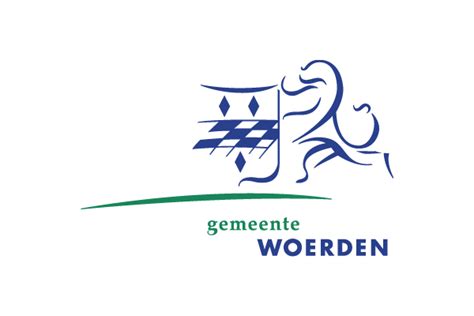 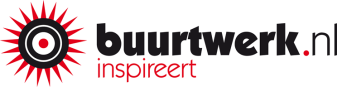 Donderdag 22 november
11:00 – 14:00 (incl. lunch)
Locatie: plein 7, Kerkplein 7, Woerden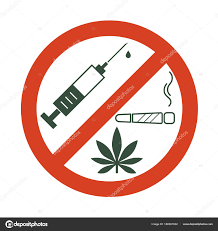 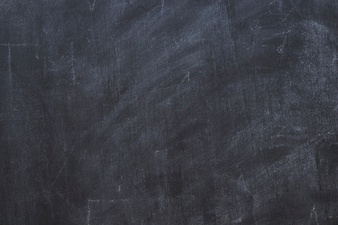 